UMW/AZ/PN–108/20                      		           		                  Wrocław, 16.10.2020 r.Nazwa postępowania:Dostawa drobnego sprzętu laboratoryjnego na potrzeby jednostek Uniwersytetu Medycznego we Wrocławiu.Przedmiot zamówienia podzielono na 4 części osobno oceniane, tj.:Część 1Wirówka laboratoryjna z chłodzeniem na potrzeby Katedry i Zakładu Mikrobiologii Farmaceutycznej 
i ParazytologiiCzęść 2Wyparka próżniowa manualna LED na potrzeby Katedry i Zakładu Chemii Fizycznej i BiofizykiCzęść 3Wyparka próżniowa manualna LED na potrzeby Katedry i Zakładu Chemii Fizycznej i BiofizykiCzęść 4Holter ciśnieniowy na potrzeby Katedry i Kliniki Nefrologii i Medycyny TransplantacyjnejWYNIK POSTĘPOWANIA – część 2 i 3Zamawiający, Uniwersytet Medyczny we Wrocławiu, dziękuje Wykonawcom za udział w ww. postępowaniu. Zgodnie z art. 92 ust. 1 Prawa zamówień publicznych (dalej „Pzp”), zawiadamiamy o jego wyniku 
w części 2 i 3.Kryteriami oceny ofert były:Cena realizacji przedmiotu zamówienia – 60 %,2)	Termin realizacji przedmiotu zamówienia – 40 %.Część 2 - Wyparka próżniowa manualna LED na potrzeby Katedry i Zakładu Chemii Fizycznej 
i BiofizykiZłożone ofertyOfertę złożył następujący Wykonawca, wymieniony w Tabeli:Informacja o Wykonawcach wykluczonych z postępowania.Wykonawca, który złożył ofertę nie został wykluczony z postępowania.Informacja o Wykonawcach, których oferty zostały odrzucone i o powodach odrzucenia oferty.Treść złożonej oferty odpowiada treści SIWZ; oferta nie podlega odrzuceniu.Informacja o wyborze najkorzystniejszej oferty.Jako najkorzystniejszą wybrano ofertę Wykonawcy:Przedsiębiorstwo Techniczno-Handlowe „CHEMLAND” Zbigniew Bartczak Ul. Usługowa 373-110 Stargard SzczecińskiTreść oferty wybranego Wykonawcy odpowiada treści SIWZ, oferta nie podlega odrzuceniu. Wykonawca jako jedyny złożył ofertę do tej części postępowania i nie został wykluczony 
z postępowania.Część 3 - Wyparka próżniowa manualna LED na potrzeby Katedry i Zakładu Chemii Fizycznej 
i BiofizykiZłożone ofertyOfertę złożył następujący Wykonawca, wymieniony w Tabeli:Informacja o Wykonawcach wykluczonych z postępowania.Wykonawca, który złożył ofertę nie został wykluczony z postępowania.Informacja o Wykonawcach, których oferty zostały odrzucone i o powodach odrzucenia oferty.Treść złożonej oferty odpowiada treści SIWZ; oferta nie podlega odrzuceniu.Informacja o wyborze najkorzystniejszej oferty.Jako najkorzystniejszą wybrano ofertę Wykonawcy:Przedsiębiorstwo Techniczno-Handlowe „CHEMLAND” Zbigniew Bartczak Ul. Usługowa 373-110 Stargard SzczecińskiTreść oferty wybranego Wykonawcy odpowiada treści SIWZ, oferta nie podlega odrzuceniu. Wykonawca jako jedyny złożył ofertę do tej części postępowania i nie został wykluczony 
z postępowania.Z upoważnienia RektoraKanclerz UMWmgr Patryk Hebrowski 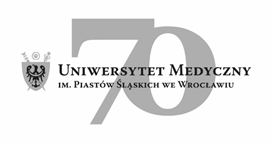 50-367 Wrocław, Wybrzeże L. Pasteura 1Dział Zamówień Publicznych UMWul. Marcinkowskiego 2-6, 50-368 Wrocławfax 71 / 784-00-45e-mail: monika.komorowska@umed.wroc.pl50-367 Wrocław, Wybrzeże L. Pasteura 1Dział Zamówień Publicznych UMWul. Marcinkowskiego 2-6, 50-368 Wrocławfax 71 / 784-00-45e-mail: monika.komorowska@umed.wroc.plLp.Nazwa wykonawcyCena brutto przedmiotu zamówienia w PLN/ punktyTermin realizacji przedmiotu zamówienia /punktyŁączna liczba punktów1Przedsiębiorstwo Techniczno-Handlowe „CHEMLAND” Zbigniew Bartczak Ul. Usługowa 373-110 Stargard Szczeciński7 380,00/ 60,00 pkt3 dni / 40,00 pkt100,00 pktLp.Nazwa wykonawcyCena brutto przedmiotu zamówienia w PLN / punktyTermin realizacji przedmiotu zamówienia /punktyŁączna liczba punktów1Przedsiębiorstwo Techniczno-Handlowe „CHEMLAND” Zbigniew Bartczak Ul. Usługowa 373-110 Stargard Szczeciński7 380,00/ 60,00 pkt3 dni/ 40,00 pkt100,00 pkt